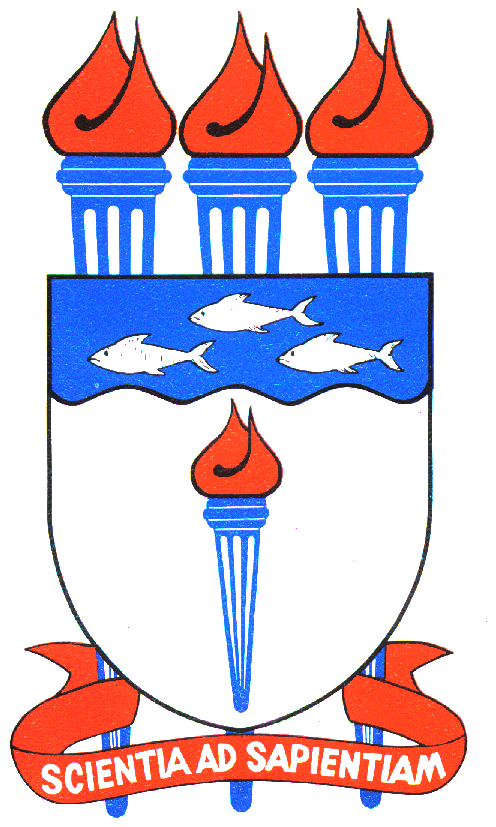 UNIVERSIDADE FEDERAL DE ALAGOASINSTITUTO DE PSICOLOGIAPROGRAMA DE PÓS-GRADUAÇÃO EM PSICOLOGIASOLICITAÇÃO DE PRORROGAÇÃO DE PRAZO PARA A DEFESAEu, xxxxxxxxx, portador(a) do RG: xxxx  e CPF: xxxxxxx, aluno(a) de mestrado em Psicologia do Programa de Pós-Graduação em Psicologia da Universidade Federal de Alagoas, sob matrícula xxxxxxx, orientando(a) do(a) Prof(a). Dr(a). xxxxxx, venho por meio deste, solicitar a primeira prorrogação do prazo final para defesa de mestrado em 3 meses.Justificativa ..., necessito desse período de prorrogação para finalizar a dissertação. Cronograma de atividades previstas até o período proposto para a Defesa da Dissertação.Aluno(a)Orientador(a)Maceió-AL, __ de ________ de 202*.